Методические рекомендации по самоанализу урока в помощь для педагогов и мастеров производственного обучения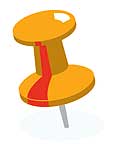 “Кто на себя глядит, свой видит лик,
Кто видит лик свой, цену себе знает, Кто знает цену, строг к себе бывает, 
Кто строг к себе - тот истинно велик!”(Пьер Гренгор )В настоящее время бытует мнение о том, что педагоги должны владеть различными схемами урока и анализировать урок применительно к различным целям.  Что же означает в современном понимании такие понятия как:Урок – это логически законченный, целостный, ограниченный определенными рамками отрезок учебно-воспитательного процесса. В нем в сложном взаимодействии находятся основные элементы учебного процесса: цели, задачи, содержание, методы, средства, формы, взаимосвязанная деятельность преподавателя и обучающихся.Урок представляет собой творчество преподавателя, опирающегося с одной стороны на психолого-педагогические закономерности обучения, и с другой стороны на предъявленные требования образовательными стандартами.Анализ – логический прием познания, представляющий собою мысленное разложение предмета на части, элементы или признаки, их сопоставление и последовательное изучение с целью выявления существенных, т. е. необходимых и определенных качеств и свойств. Он необходим для:        повышения качества обучения;        осмысления совокупности собственных теоретических знаний, способов, приемов работы в их практическом преломлении во взаимодействии с группой и конкретными обучающимися;        для оценки своих слабых и сильных сторон;        определения нереализуемых резервов, уточнения индивидуального стиля деятельности.Самоанализ урока - это мысленное разложение проведенного урока на его составляющие с глубоким проникновением в их сущность, задачи с целью оценить конечный результат своей деятельности путем сравнения запланированного с осуществленным с учетом успехов обучающихся.Самоанализ урока, как один из инструментов самоусовершенствования, формирования и развития профессионального качества, дает возможность: 1.     формировать и развивать творческую сознательность, проявляющуюся в умении сформулировать и поставить цели своей деятельности и деятельности обучающихся;2.     формировать умение четко планировать предвидеть результаты своего педагогического труда;3.     сформировать педагогическое самосознание преподавателя, когда он постепенно начинает видеть, понимать необходимую и существенную связь между способом его действий и конечным результатом урока.Анализ и самооценка урока - это необходимый элемент педагогического творчества:Без самоанализа невозможно:        построить целостную систему обучения;        повысить мастерство, развить творческие способности;        обобщить передовой педагогический опыт;        сократить затраты времени на техническую работу;        обеспечить психологический комфорт.Уровни самоанализа урокаЭмоциональный - непроизвольный уровень, когда педагог чувствует удовлетворенность или неудовлетворенность своей педагогической деятельностью.Оценочный, когда оценивается соответствие результата урока намеченным целям и плану.Методический, когда анализируется урок с позиций существующих требований к уроку.Рефлексивный, когда определяются причины и вытекающие из них следствия. Памятка для самоанализа занятияI. Каков был замысел, план проведения занятия и почему?1. Каковы главные основания выбора именно такого замысла урока?1.1. Каково место данного урока в теме, разделе, курсе, в системе уроков?1.2. Как он связан с предыдущими уроками, на что в них опирается?1.3. Как урок работает на последующие уроки темы, разделы (в том числе других предметов)?1.4. Как были учтены при подготовке к уроку программные требования, образовательные стандарты, стратегии развития данного учебного заведения?1.5. В чем видится специфика этого урока, его особое предназначение?1.6. Как и почему была выбрана именно предложенная форма занятия (и тип урока)?2. Какие особенности обучающихся группы были учтены при подготовке к уроку (и почему именно эти особенности)?3. Какие главные задачи решались на уроке и почему?4. Чем обосновывается выбор структуры и темпа проведения урока?5. Чем обосновывается конкретный ход урока? характер взаимодействия преподавателя и обучающихся? Почему были избраны именно такое содержание, такие методы, средства, формы обучения?6. Какие условия (социально-психологические, гигиенические, учебно-материальные, эстетические) были созданы для проведения урока и почему?II. Были ли изменения (отклонения, усовершенствования) по сравнению с первоначальным планом в ходе урока? какие? почему? К чему они привели?III. Удалось ли:решить на оптимальном уровне поставленные задачи урока и получить соответствующие им результаты обучения;избежать перегрузки и переутомления обучающихся;сохранить и развить продуктивную мотивацию учения, настроения, самочувствия? Какова общая самооценка урока?IV. Каковы причины успехов и недостатков проведенного урока? Каковы неиспользованные резервные возможности? Что в этом уроке следовало бы сделать иначе?V. Какие выводы из урока необходимо сделать на будущее?До любой внешней оценки урока преподаватель сам характеризует его по определенным критериям: качество результатов, отсутствие перегрузок, мотивация и самочувствие обучающихся.Примерные вопросы:Как запланирована мотивация мыслительной деятельности обучающихся? Каким путем преподаватель планирует изложение нового материала: путем описательного или доказательного объяснения?Какова связь ранее усвоенных знаний, как их углубить и развивать в процессе изучения нового? Как организуется деятельность обучающихся?Где и как будут формироваться умения, специальные знания для данного предмета, и умения, общие для ряда предметов? Какова связь теоретического материала урока с письменными, самостоятельными, контрольными, лабораторными работами, практическими работами, экспериментами, опытами?Какие дидактические материалы подготовлены к каждому уроку? Роль и место наглядных пособий на всех этапах урока. Сам по себе анализ урока как процесс осознания и самопознания формирует у преподавателя аналитические способности, развивает интерес и определяет необходимость изучения проблем, обучения и воспитания.В ходе анализа преподаватель получает возможность взглянуть на свой урок  со стороны, осознать его как явление в целом, целенаправленно осмыслить совокупность собственных теоретических знаний, способов, приемов работы в их практическом преломлении во взаимодействии с группой и конкретными обучающимися. Это-рефлексия, позволяющая оценить свои сильные и слабые стороны, определить нереализуемые резервы, уточнить отдельные моменты индивидуального стиля деятельности. В заключении преподаватель высказывает свои предложения по улучшению качества урока и намечает меры по совершенствованию своего педагогического мастерства. Примерный бланк рекомендации по самоанализу урока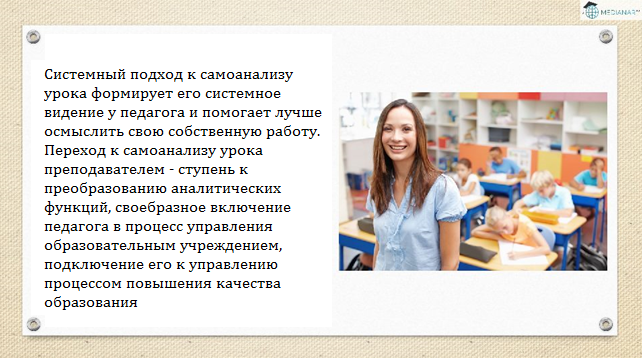 Составила методист ГБПОУ РК «ПАТ»Е. А. ШаповалСамоанализ урокаГруппа ______________кол-во присутствующих ________ кол-во по списку_______Тема урока___________________________________________________Тип урока и его структура_________________________________________________________ Каково место данного урока в теме? Как этот урок связан с предыдущим?2. Краткая психолого-педагогическая характеристика группы (количество обучающихся, присутствующих, количество «слабых» и «сильных» обучающихся, активность на уроке, организованность и подготовленность к уроку)3. Какова триединая дидактическая цель урока (обучающая, развивающая, воспитывающая). Дать оценку успешности в достижении целей урока, обосновать показатели реальности урока.4. Отбор содержания, форм и методов обучения в соответствии с целью урока. Выделить главный этап и дать его полный анализ, основываясь на  результатах обучения на уроке.5. Рационально ли было распределено время, отведенное на все этапы урока? Логичны ли «связки» между этапами? Показать, как другие этапы работали на главный этап.6. Отбор дидактических материалов, ТСО, наглядных пособий, раздаточных материалов в соответствии с целями занятия.7. Как организован контроль усвоения знаний, умений и навыков учащихся?На каких этапах занятия? В каких формах и какими методами осуществлялся? Как организовано регулирование и коррекция знаний учащихся?8. Психологическая атмосфера на занятии9. Как вы оцениваете результаты урока? Удалось ли реализовать все поставленные задачи урока? Если не удалось, то почему?10. Наметить перспективы своей деятельности.